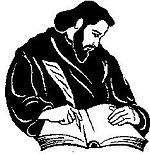 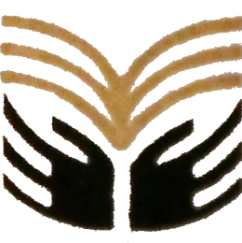 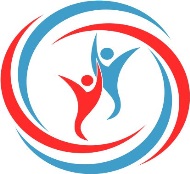 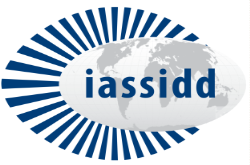 Контакти: ognyan.koychev@pfpu.bg;  direction_wellbeing@abv.bg; Тел. 0888 276 129                                                              ПОКАНАЗа Международна конференция „СЪЗДАВАНЕ НА ПО-ДОБРО КАЧЕСТВО НА ЖИВОТ ЗА ДЕЦА И ЛИЦА С ТЕЖКИ ИНТЕЛЕКТУАЛНИ И МНОЖЕСТВЕНИ УВРЕЖДАНИЯ“.                17 – 19 Юни 2019, Парк-хотел „Санкт Петербург“, ПловдивОрганизатори:ПЕДАГОГИЧЕСКИ ФАКУЛТЕТ НА ПЛОВДИВСКИ УНВЕРСИТЕТ „ПАИСИЙ ХИЛЕНДАРСКИ“СДРУЖЕНИЕ „ПОСОКА БЛАГОПОЛУЧИЕ“INTERNATIONAL ASSOCIATION OF SCIENTIFIC STUDIES IN INTELLECTUAL AND DEVELOPMENTAL DISABILITIESЦелта на конференцията е да се представят съвременни подходи и постижения в образователната и социална подкрепата на деца и лица с тежки  интелектуални и множествени увреждания за по-добро качество  на живот.Тематични полета:Потребности, емоции, индивидуални особености на поведението и качество на живот при деца и лица с тежки  интелектуални и множествени увреждания.Качество на образователната и социалната подкрепа за деца и лица с тежки интелектуални и множествени увреждани.Подкрепа на семействата и родителите на деца и лица с тежки интелектуални и множествени увреждания за по-добро качество на живот.Квалификация и подкрепа на професионалистите, работещи с деца и лица с тежки интелектуални и множествени увреждания.Основни доклади и уъркшопи:Проф д-р Беа Маес – Католически университет в Лювен, БелгияПроф. д-р Режин Сел – Университет Ла Дефанс, Париж, ФранцияПроф. д-р Женевиев Птипиер – Университет във Фрибург, ШвейцарияПроф. д-р Анет Ван Дер Путен – Университет в Грьонинген, НидерландияПроф. д-р Джулиет Голдбарт – Университет Метрополитън в Манчестър, АнглияД-р Джийн Уеър – Университет в  Бангор, УелсРегистрация:За участие в конференцията се изисква регистрация и заплащане на такса за участие до 01.06.2019 година. За да с е регистрирате е необходимо да попълните и да изпратите регистрационната си форма (виж приложението) на следния електронен адрес - ognyan.koychev@pfpu.bg.Таксата за участие е в размер на 70 лв. При издаване на сертификат с квалификационен кредит за педагогически специалисти таксата за правоучастие е 90 лв.Таксата за участие се заплаща с банков превод по следната сметка:IBAN: BG72 UNCR 7000 1522 2750 64BIC: UNCRBGSFУникредит БулбанкСдружение „ПОСОКА БЛАГОПОЛУЧИЕ“Регистрацията дава  право на достъп до заседанията и сесиите на конференцията, на получаване на материали и сертификат за участие и кафе паузи и при заявено желание сертификат с квалификационен кредит.Участие:Можете да се регистрирате за участие в конференцията като слушател или да заявите участие в квалификационен формат с издаване на сертификат с квалификационен кредит за педагогически специалисти.Работни езици на конференцията са български и английски с осигурен превод.Важни срокове:Заявките за участие  стават с изпращане на резюме на регистрационен формуляр на електронен адрес  в срок ognyan.koychev@pfpu.bg до 01.06.2019 г.Потвърждение за участието се получава в срок до 03.06.2019 г.                                              РЕГИСТРАЦИОНЕН ФОРМУЛЯРИме, фамилия……………………………………………………………………………………………………Месторабота……………………………………………………………………………………………………..Позиция/длъжност…………………………………………………………………………………………….Желая да участвам в международната конференция:А. Като слушател;Б. Като обучаван с квалификационен кредит;